Муниципальное казенное дошкольное образовательное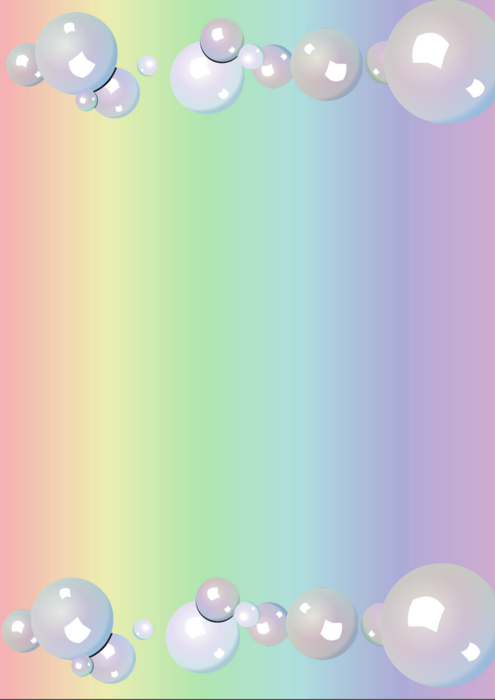 учреждение – детский сад комбинированного вида №3Барабинского района Новосибирской области Проект по здоровьесбережению «Мы здоровью скажем «ДА»»Подготовила воспитатель высшей квалификационной категории:   Ченцова Татьяна АлександровнаЖелаю вам цвести, расти,                                                                       Копить, крепить здоровье.                                                                                                                                                                                                                                                                                                                         Оно для дальнего пути —                                                                                                                                                                                          Главнейшее условье.                   С.Я. МаршакПояснительная запискаДанный проект направлен на становление ценностного отношения к   здоровому образу жизни; способствует физическому развитию детей;  определяет основные направления, цель и задачи, а также план действий по их реализации; раскрывает эффективные формы взаимодействия детского сада и семьи по формированию потребности детей в здоровом образе жизни.  Проект  «Мы здоровью скажем «ДА!»» включает ряд обязательных условий, выполнение которых обеспечит тот фон здоровья, на котором возможно успешное осуществление и физической, и умственной деятельности, а также совершенствование таких качеств, как выносливость, сила, ловкость, красота.АктуальностьНеобходимость организации оздоровительной деятельности в дошкольном учреждении уже ни у кого не вызывает сомнений. Актуальность такого подхода обоснована состоянием здоровья детей, посещающих дошкольное учреждение. Заболеваемость детей младшего дошкольного возраста продолжает оставаться высокой и имеет тенденцию к увеличению. Особенно остро эта проблема стоит в адаптационный период, когда у детей наблюдается значительное увеличение количества случаев заболеваемости, что требует необходимости использования современных, инновационных подходов в воспитательно-оздоровительной работе. Забота о здоровом образе жизни – это основа физического и нравственного здоровья. Обеспечить укрепление здоровья,  можно только путем комплексного решения педагогических, медицинских и социальных вопросов. Для этого следует уделять особое внимание воспитателей и родителей на формирование и укрепление здоровья детей, с целью создания вокруг них потребности и привычки здорового образа жизни; создания воспитательных условий для малышей, которые стали бы возможностью выработки единого стиля поведения и стратегии воспитания здорового образа жизни ребенка. Все вышесказанное, подвело к идеи  создания в группе совместного проекта «Мы здоровью скажем «ДА!»».Цель Создание условий для начального формирования основ здорового образа жизни у детей младшего дошкольного возраста, информирования и привлечения родителей к укреплению здоровья воспитанников. Задачи ᴥ   Создать условия обеспечивающие охрану жизни и укрепления здоровья детей;ᴥ формировать первоначальные простейшие представления о себе, как отдельном человеке, об элементарном значении каждого органа для нормальной жизнедеятельности человека;ᴥ реализовать систему мероприятий, направленных на оздоровление и физическое воспитание детей, развитие самостоятельности, инициативности, активности;ᴥ воспитывать у детей привычку к аккуратности и чистоте, прививать культурно-гигиенические навыки и простейшие навыки самообслуживания, стимулируя чувство ответственности за свое здоровье;ᴥ повышать интерес детей к здоровому образу жизни через разнообразные формы и методы физкультурно-оздоровительной работы;ᴥ спроектировать  модель сотрудничества детского сада и семьи по формированию осознанного, бережного отношения к здоровью детей с целью повышения его уровня.Ожидаемый результат: ᴥ снижение уровня заболеваемости детей ДОУ;ᴥ повышение уровня физической подготовленности воспитанников;ᴥ формирование у воспитанников осознанной потребности в здоровом образе жизни;ᴥ развитие физических и нравственных качеств детей, расширение кругозора, сохранение и укрепление здоровья;ᴥ повышение активности родителей в совместной работе по укреплению здоровья детей путем их вовлечения  в учебно-воспитательный процесс.Состав проектной группы:ᴥ Воспитатели.ᴥ Музыкальный руководитель.ᵜИнструктор по физической культуре.ᴥ Медицинская сестра. ᴥ Дети младшей группы.ᴥ Родители.Место проведения: МКДОУ №3 группа младшего возраста Продолжительность  проекта: 7 месяцев – долгосрочный.Сроки реализации: октябрь 2018 –апрель 2019.По доминирующей линии в проекте: практико-ориентированный.По содержанию:  социально-педагогическийПо характеру контактов: фронтальный.Ресурсное обеспечение:ᴥ Конспекты оздоровительных мероприятий, спортивных досугов. ᴥ Физкультурный зал, спортивная площадка.ᴥ Разработка программы оздоровительных мероприятий и досугов .ᴥ Подбор методической литературы. ᴥ Изготовление нестандартного оборудования.ᴥ Изготовление картотек подвижных игр; гимнастик - утренней, артикуляционной, дыхательной, для глаз, после сна.Основополагающие принципы реализации проекта    ᴥ принцип разностороннего развития личностиактивизация мыслительной деятельности детей, создание условий, в которых ребенок сам ищет рациональный способ решения;ᴥ принцип гуманизациифизкультурно-оздоровительная деятельность строится на основе комфортности, с учетом желаний и настроений детей;ᴥ принцип индивидуальностиобеспечение здорового образа жизни каждому ребенку с учетом его здоровья, интереса, подбор оптимальной физической нагрузки;ᴥ принцип цикличности и систематичностипостепенное повышение нагрузки, по мере физической подготовленности;ᴥ принцип оздоровительныйобеспечение рационального общего двигательного режима, чередование двигательной и познавательной активности детей в продуктивных видах деятельности;ᴥ принцип взаимосвязи с семьейсоблюдение единых требований ДОУ и семьи в воспитании здорового ребенка и вовлечение в здоровьесберегающие и оздоровительные мероприятия и их оценка;ᴥ принцип доступности медико-социальной помощи;ᴥ принцип ответственности сотрудников ДОУ;ᴥ принцип соблюдения прав человека и гражданина;ᴥ принцип обеспечения равных возможностей при реализации проекта оздоровления детей.Устойчивость организма к неблагоприятным факторам среды зависит не только от индивидуальных особенностей ребенка, но и от своевременного и правильного проведения специальных оздоровительных мероприятий: своевременное проветривание помещений, ежедневные прогулки и физкультурные занятия на свежем воздухе. Гибкое выполнение режима дня, соблюдение индивидуального и дифференцированного подхода к каждому ребенку позволило нам разработать модель оздоровления детей в ДОУ, представляющую фундамент для организации физкультурно-оздоровительной работы и воспитательно-образовательного процесса в режиме здоровьесбережения.Работу по оздоровлению детей мы проводим по нескольким направлениям: Профилактическое:ᴥ Обеспечение благоприятного течения адаптации (под контролем медицинского работника и воспитателя); ᴥ Выполнение санитарно-гигиенического режима (создание высокой культуры гигиены, комфорта для каждого воспитанника в течение всего пребывания его в детском саду);ᴥ Предупреждение простудных заболеваний методами неспецифической профилактики (самомассаж, использование дорожек с различным покрытием для укрепления свода стопы, и т.д.). ᴥ Консультирование родителей по вопросам оздоровления детейОрганизационное: ᴥ Организация здоровьесберегающей среды в ДОУ; ᴥ Определение показателей физического развития, двигательной подготовленности методами диагностики;ᴥОрганизация двигательной активности в зависимости от уровня двигательной активности каждого воспитанникаᴥ Обеспечение психологического комфорта.ᴥ Кроме этого,  разработан алгоритм проведения бодрящей гимнастики после дневного сна, который включает в себя:- Общеразвивающие упражнения лежа и сидя на кровати;- Элементы оздоровительного самомассажа;- Закаливающие процедуры (ходьба босиком по дорожкам с различным покрытием и наполнителем);                    Перечень форм и методов реализации проекта Формы работы с детьми по данному направлению разнообразны:1. Специально организованная деятельностьᴥ гибкий режим дня и оптимальная организация режимных моментовᴥ гимнастика (сюжетная; с предметами; бодрящая гимнастика (включающая коррегирующие упражнения на профилактику плоскостопия, нарушения осанки; дыхательную, артикуляционную, зрительную, пальчиковую гимнастику, игровой массаж)ᴥ тематические НОД, в том числе и физкультурные;ᴥ мониторинговые процедуры (наблюдения за детьми, анкетирование родителей);ᴥ подвижные игры, спортивные эстафеты, ОРУ, основные движенияᴥ закаливающие мероприятия (босохождение, облегченная одежда, хождение по массажным коврикам, обильное мытье рук, утренний прием на улице (в теплое время), солнечные ванны)ᴥ чесночно-луковая аромотерапияᴥ психологическая поддержка	 2. Совместная деятельность с детьми:индивидуальная здоровьесберегающая  работа, подвижные игры, праздники и развлечения, участие в соревнованиях,  коммуникативные игры, минута тишины, музыкальные паузы, игровые беседы с элементами движений, Дни здоровья.3. Самостоятельная деятельность детей:в спортивном уголке, на спортплощадке с использованием основных движений. 4. Интеграция с другими образовательными областями:Социально-коммуникативное развитие, познавательное развитие, художественно-эстетическое развитие, речевое развитие, физическое развитие.5. Взаимодействие с семьей по оптимизации физкультурно-оздоровительной работы:наглядная агитация по вопросам физического воспитания (стенды, памятки, выставки), оформление рекомендаций для родителей по организации двигательной активности, посещение родителями режимных моментов, обогащение литературы по здоровому образу жизни, анкетирование, вовлечение родителей в образовательный процесс, проведение родительского собрания. 6. Взаимодействие со специалистами ДОУ: консультации медицинского персонала, музыкального руководителяЭтапы  и механизмы реализации проектаПеречень технологий сохранения и стимулирования здоровья, применяемых в группе План реализации мероприятий проекта ЗаключениеНаш проект – результат творческой деятельности детей, родителей, воспитателей и специалистов детского сада.Особенностью проекта является единое воспитательно–образовательное пространство, созданное  на основе доверительных партнерских отношений сотрудников ДОУ с родителями. Это  залог успешной работы с детьми.В проекте мы апробировали новые для нас методики здоровьесбережения:  “Минутки шалости”,   “Минутки тишины”. Предлагаемая система занятий комплексно воздействует на развитие ребенка. Все упражнения и игры проводятся в свободном темпе без принуждения. Благодаря совместной проектной деятельности мы:ᴥ Провели работу по оформлению методических материалов и разработок   организации работы по ЗОЖᴥ Организовали процедуры мониторинга. ᵜ Пополнили группу нестандартным оборудованием, изготовленным совместно с родителями.ᴥ Создали вертуальный альбом «Спорт и Я – настоящие друзья».ᴥ Провели родительские собрания  «Школа молодых родителей», «Подведение итогов».ᴥ Оформили результаты проекта в виде презентации.ᴥ Учавствовали в конкурсах в рамках проекта. РезультативностьНаша работа не ставит целью достижение высоких результатов за короткий отрезок времени. Главное в ней – помочь детям проявить их собственные потенциальные возможности, чтобы, взрослея, были готовы вести здоровый образ жизни, ценили свое здоровье и здоровье окружающих.ЗадачиМероприятияОжидаемый результатСроки1 этап        Аналитический1 этап        Аналитический1 этап        Аналитический1 этап        АналитическийАнализ ситуации, выявление  проблем, прогнозирование результатов работы с целью определения основной концепции проекта  и направлений работы. Изучение литературы, диагностика, беседа, анкетирование.Получение информации о состоянии здоровья, физическом развитии  детей, сформированности представлений о ЗОЖ.Октябрь 20182 этап     Организационный2 этап     Организационный2 этап     Организационный2 этап     ОрганизационныйПланирование и прогнозирование работы, разработка системы работы  по здоровьесбережению  в ДОУ - «Будь здоров, малыш!».Обогащение предметной развивающей среды.Составление планов работы с детьми, родителями, педагогами по приобщению к ЗОЖ.Разработка содержания развлечений и досугов.Подбор дидактического материала, литературы.Подбор и изготовление нестандартного оборудования.Перспективные планы по работе с детьми.Наличие планов:- спортивных досугов и развлечений.- консультаций для родителей и педагогов.Конспекты спортивных развлечений и досуговНаличие разнообразных средств, необходимых для приобщения детей к здоровому образу жизни. Наличие нестандартного оборудования в физкультурном зале и группах.Ноябрь 20183 этап       Практический3 этап       Практический3 этап       Практический3 этап       ПрактическийВнедрение в воспитательно-образовательный процесс эффективных методов и приёмов по расширению знаний дошкольников о здоровом образе жизни.Обучение родителей эффективным технологиям в сфере здоровьесбережения и формирования стратегии здорового образа жизниПроведение мероприятий с детьми, родителями и педагогами.Картотека подвижных игр, гимнастик.Выставка детских работ: “На здоровье!”Буклеты: “Дыхательная гимнастика” «Использование лекарственных растений при лечении часто болеющих детей»Нетрадиционное физкультурное оборудование. Участие воспитанников и родителей в оздоровительных мероприятиях.Спортивный праздник. Декабрь-март4 этап Заключительный4 этап Заключительный4 этап Заключительный4 этап ЗаключительныйРаспространение опыта в сфере здоровьесбережения. Подвести итоги  работы в проекте, проанализировать полученные результаты деятельности.День здоровья в детском саду “Здоровым будь!”Мониторинг комплексной оценки уровня здоровья детей, опрос родителей,проведение итогового родительского собранияОформление выставки рисунков“Мы здоровью скажем “Да”Создание виртуального альбома «Спорт и я - настоящие друзья»Участие воспитанников и их семей  в конкурсах разного уровня. Презентация проекта «Мы здоровью скажем «ДА»»Апрель 2019Виды Виды Место в режиме дняМинутки шалости Минутки шалости Не раньше, чем через 30 мин после приема пищи ежедневно Динамические паузыДинамические паузыВ перерывах между непосредственно образовательной деятельностьюВитаминопрофилактикаВитаминопрофилактикаВ период обострения ОРВИПальчиковая гимнастикаПальчиковая гимнастикаИндивидуально, либо с подгруппой ежедневноГимнастика для глазГимнастика для глазЕжедневно 3 – 5 мин в любое свободное время в зависимости от интенсивности зрительной нагрузки Дыхательная гимнастикаДыхательная гимнастикаВ различных формах физкультурно-оздоровительной работыБодрящая гимнастикаБодрящая гимнастикаЕжедневно после дневного сна 5 – 7 минКорригирующая гимнастикаКорригирующая гимнастикаВ различных формах физкультурно-оздоровительной работыПодвижные и спортивные игрыПодвижные и спортивные игрыКак часть физкультурного занятия, на прогулке, в группе со средней степенью подвижности, ежедневно.Дорожки здоровьяДорожки здоровьяПосле сна вся группа ежедневноТехнологии обучения здоровому образу жизниТехнологии обучения здоровому образу жизниТехнологии обучения здоровому образу жизниИгротерапияВ свободное время во второй половине дня. Время проведения зависит от задач, поставленных педагогомВ свободное время во второй половине дня. Время проведения зависит от задач, поставленных педагогомСамомассаж В различных формах физкультурно-оздоровительной работыВ различных формах физкультурно-оздоровительной работыБеседы по ЗОЖЕжедневно в режимных процессахЕжедневно в режимных процессахКоммуникативные игры1-2 раза в день1-2 раза в деньФизкультурные занятияТри раза в неделю в спортивном зале, в группе, на улицеТри раза в неделю в спортивном зале, в группе, на улицеУтренняя гимнастикаЕжедневно, в музыкальном зале, в группе.  Ежедневно, в музыкальном зале, в группе.  МероприятияСроки реализацииПродукты деятельностиДля специалистовДля специалистовДля специалистовАнализ- заболеваемости воспитанников;- развития двигательных навыковоктябрьСравнительный анализ  (Приложение № 1.1, 1.2)Анализ УМК по вопросам здоровьесбереженияоктябрьСписок литературы  (Приложение № 2)Составление модели оздоровления детейоктябрь(Приложение №3)Составление перспективного плана физкультурно-оздоровительной работы с детьмиоктябрь-ноябрьПерспективный планСистематизация картотеки игр, гимнастикноябрь-декабрь(Приложение №4)Изготовление и презентация пособий нетрадиционного оборудованияноябрь-декабрьПособия, фотоотчет, (Приложение №5)Открытый показ НОД «Путешествие в зимний лес»декабрьФотоотчет (Приложение №6)Сформировать медиатеку с дисками обучающих дид. игр направленных на здоровый образ жизниянварьМедиатекаАнализ- заболеваемости воспитанников;- развития двигательных навыковСоздание презентации «Мы здоровью скажем «ДА!»»апрельСравнительный анализ (Приложение №19)Презентация (Приложение №20)Работа с родителямиРабота с родителямиРабота с родителямиАнкетирование родителей «Индивидуальные особенности вашего ребенка»Консультация «Адаптация ребенка в детском саду»октябрь(Приложение №7)Родительское собрание «Школа молодых родителей»октябрь(Приложение №8)Консультация «Зимние травмы»Буклет «Использование лекарственных растений при лечении часто болеющих детей»ноябрь(Приложение №9)Подготовка и участие  в открытом просмотре. Помощь при создании нетрадиционного оборудования.Консультация  «Правила пожарной безопасности»Ноябрь-декабрь(Приложение №10)Выставка нетрадиционного оборудованияДекабрь(Фотоотчет)Папка передвижка «Как укрепить здоровье ребенка»ЯнварьПапка передвижкаКонсультация «Укрепляем иммунитет».Памятка «Телевизор и ребенок»Февраль(Приложение №11)Выставка рисунков детей и их семей «Мы здоровью скажем «ДА»Март(Фотоотчет)Помощь в создании альбома «Спорт и Я – настоящие друзья»АпрельПрезентацияРодительское собрание «Подведение итогов» с демонстрацией созданной презентацииАпрельПротоколПерспективно-тематическое планирование физкультурно-оздоровительной работы с детьмиПерспективно-тематическое планирование физкультурно-оздоровительной работы с детьмиПерспективно-тематическое планирование физкультурно-оздоровительной работы с детьмиСрокиФорма и тема мероприятияЗадачиОктябрь-Ноябрьᴥ НОД «Вот я какой» (знания детей о строении своего тела)ᴥ Исследовательская деятельность: « Организм человека».ᴥ Беседы: «Правила поведения в детском саду»;ᴥ Познавательная беседа: «Витамины на тарелке»; ᴥ Лепка «Консервируем овощи»;(Приложение №12)ᴥ Рисование «Угостим Зайчат морковкой»;Познакомить детей с внешним строением тела;с возможностями тела (организма): я умею прыгать, петь, смотреть, слушать, есть, дышать, думать, помогать другим и т.д.   Воспитывать чувство гордости, что я – человек. Вызвать интерес к дальнейшему познанию.Объяснить детям, как витамины влияют на организм человека, о продуктах содержащих витамины.Дать детям сведения о лекарствах (их пользе, вреде). Ноябрь -декабрьᴥ Познавательная игра:  «Встреча с Мойдодыром».ᴥ Игра ситуация «Искупаем Катю» (Приложение №13,1-13,2)ᴥ Практикум «Мойте руки перед едой». ᴥ Опыты с мылом и водой. (Приложение №14)ᵜ Эксперимент «Водичка-водичка»ᴥ Беседа: «Чистота–залог здоровья»;ᴥ Рисование микробов.ᴥ Спортивное развлечение: «Зимнее путешествие Колобка».ᴥ Игра ситуация «Поможем зайке накрыть на стол»ᴥКоллективная композиция «На здоровье»(Приложение №15)ᵜОткрытая НОД «Путешествие в зимний лес»Развить у детей понимание, значения и необходимости гигиенических процедур.Воспитывать у детей желание заботиться о своем здоровье. Формировать представление о том, что полезно, что вредно для организма.  В игровой форме развивать физические качества: силу, ловкость, быстроту, выносливость, координацию движений, гибкость. Формировать мышечно-двигательные навыки.Приучать детей кушать за правильно и красиво сервированным столом. Воспитывать у них бережное отношение к предметам.Январь-февральᴥ Игровая ситуация: «Будь здоров, Степашка!»ᴥБеседы: «Здоровье в порядке, спасибо зарядке!»;«Как я буду заботиться о своем здоровье»;ᴥКонструирование «Дворец спорта» (Приложение №15) ᴥ Лепка «Мячи для котят»ᴥ Игра ситуация «Оденем куклу на прогулку»Спортивное развлечение «Мама, папа, я – спортивная семья»Вызвать у детей желание заботится о своём здоровье, стремление вести здоровый образ жизни: формирование представления дошкольников о зависимости здоровья от ухода за глазами, ушами, носом и зубами; ознакомление детей с различными видами гимнастик (гимнастика для глаз, дыхательные упражнения), массажа (массаж ушной раковины); развитие внимания, мыслительной активности, воображения детей.Способствовать созданию радостного настроения. Развивать у детей представление о народных играх, о здоровом образе жизни. В игровой форме развивать физические качества.Март-апрельᴥ ФЦКМ «Кукла заболела»ᴥ Сказка-беседа: «В стране Болючки».ᴥ Физкультурный досуг: «В гостях у витаминки» (Приложение №16)ᴥ Беседы: «Съедобное– несъедобное»; «Мы были в гостях у врача» «Чем полезны разные лекарственные растения».«Эти детские, но вредные привычкиᵜВыставка рисунков «Мы здоровью скажем «ДА»») (Приложение №17)Участие в конкурсах на протяжении проекта (Прил. №18)Дать детям элементарные представления об инфекционных болезнях и их возбудителях (микробах, вирусах), о том как защитить себя от микробов.Повысить интерес детей к физической культуре. В игровой форме развивать физические качества: силу, ловкость, быстроту, выносливость, координацию движений, гибкость. Формировать мышечно-двигательные навыки, правильную осанку. Воспитывать доброту , отзывчивость.Ежедневная профилактическая работа:- профилактическая гимнастика (дыхательная, улучшение осанки, плоскостопия, зрения);- гимнастика пробуждения, дорожка «Здоровья»;- воздушное контрастное закаливание;-прогулки и игры на свежем воздухе (по состоянию погоды);- «Минутки шалости»;- чтение худ. Литературы.Ежедневная профилактическая работа:- профилактическая гимнастика (дыхательная, улучшение осанки, плоскостопия, зрения);- гимнастика пробуждения, дорожка «Здоровья»;- воздушное контрастное закаливание;-прогулки и игры на свежем воздухе (по состоянию погоды);- «Минутки шалости»;- чтение худ. Литературы.Ежедневная профилактическая работа:- профилактическая гимнастика (дыхательная, улучшение осанки, плоскостопия, зрения);- гимнастика пробуждения, дорожка «Здоровья»;- воздушное контрастное закаливание;-прогулки и игры на свежем воздухе (по состоянию погоды);- «Минутки шалости»;- чтение худ. Литературы.Образ конечного результатаКритерии оценкиВозросший интерес родителей к вопросам воспитания здорового ребенка и мотивации здорового образа жизни.- активность родителей при участии в мероприятиях и совместной деятельности;- анкетирование родителей;- отзывы родителей.Создана здоровьесберегающая и развивающая среда, обеспечивающая комфортное пребывание ребенка в детском саду.- блок нестандартного оборудования;- дорожки здоровья;-картотека опытов «Моё тело»;- картотека дидактических игр, подвижных игр, сюжетно-ролевых игр, опытов, экспериментов.У детей сформированы первоначальные представления о себе, как отдельном человеке; об элементарном значении каждого органа для нормальной жизнедеятельности человека. У детей воспитана привычка к аккуратности и чистоте, привиты культурно-гигиенические навыки и простейшие навыки самообслуживания. Снизилась заболеваемость.- наблюдения за детьми.-анализ заболеваемости воспитанников